                     केन्द्रीय विद्यालय पहलगाम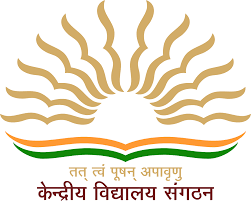 	                                   Laripora, Pahalgam-192126 (J & K)               					             Phone & Fax: 01936-243156						                                    Website: www.pahalgaon.kvs.ac.in					                      E-mail: kvpahalgam@gmail.comS.08/KVPGM/2020-21/					                                            Dated: 08-04-2020Toppers Class IXSession-2019-20Academic yearStudent Name(Percentage)Position2019-20Munees Yaqoob lone82.60%1stTabasum Yaqoob lone76.60%2ndSuhail Ahmad Wani69.40%3rd